                                                                                                   P 811Q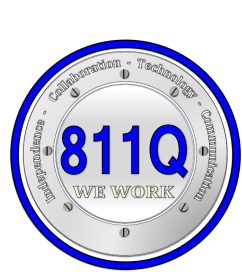 MARATHON SCHOOL61-25 Marathon Parkway		Little Neck, New York, 11362718-224-8060   Fax 718-224-5914www.811Q.weebly.comIndependence-Collaboration-Technology-Communication                                                                                                           Nicole Avila					                                    Principal                                                 	Assistant PrincipalsElementary Offsites: P 37, P 147, P 822								Johnnie Bradford IIIIntermediate Offsites: 227							                                       Claudine EubanksHigh School Offsites: Bayside HS, Francis Lewis HS, QHST						Yvette Miguez														Katis RomigDate: February 6, 2020Attn: All Classroom TeachersSubject: IEP Information; Evaluation Section of PLoP The Evaluation section of the PLoP is a very important section that provides the findings of the evaluations that help us to design instruction for our students. In the Evaluation section, please include:A minimum of 4 Evaluations (SANDI, FAST and a minimum of two additional evaluations)Each evaluation used must indicate the date(s) it was administered and include scores and parameters Briefly explain the results of each evaluation usedSome evaluations that you might consider using with sample statements are shown below:Date: Level 1 Vocational Assessments (for students turning 12 or older) - The Level 1 Vocational assessment indicated that the student is interested in the field of _______. It also indicated that the student has preferences for ______________________________. Date: Reinforcer Inventory- A Reinforcer Inventory was completed. It showed that the following items/activities/people are reinforcing to the student: _________________________________.Unique Learning Pre and Post Test: During the month of __________, the instructional theme was _________. _______ took the pre-test on __________ and received a score of ________. The post-test was administered on _______ and _______ received a score of ______________. This showed that the student ____________________. Star Rubric: ______'s student work was assessed on ______ using a school rubric known as the "Stars Rubric". ____ was given a rating of 1-4 stars, depending on his/her performance, with 1 star representing Beginning/Initial, 2 stars representing Emerging/Partial, 3 stars representing Supported/Developed and 4 stars representing Independent/Proficient.  ______ completed a student work sample on the skill of _____________. The expectation was that he/she would _________________. On the Star Rubric he/she received a score of _/4 stars for his/her work. Date: Preference Assessment- A Preference Assessment was completed. It showed that _____ prefers to ___________________. Date: Classroom Observation- _____ was observed in the classroom from ___ to ___. During this time, he/she was expected to _____________ and was observed to ________________ with ______ level of support. Date: Progress Monitoring (for students with 1:1 Behavior Support Paraprofessionals)- During the most recent Progress Monitoring period it was found that ____ has had an average of ____ instances of target behavior per day at an average intensity of ____ and behavior has been observed to last an average duration of __________. This is an _______ in targeted behavior when compared to baseline. NYSESLAT (for ENL and Bilingual students): ____________ scored ______ level English Language Proficiency in the New York State English as a Second Language Achievement Test (NYSESLAT). Related Service Provider Evaluations as well as Adapted Physical Education Evaluations can also be included in this section and be applied towards your 4 evaluations. If you use any other evaluations regularly and would like to share what you use and how you describe it in the evaluation section, please email me at Cmoore17@schools.nyc.gov. Thanks!